	MĚSTO ŽATEC	USNESENÍ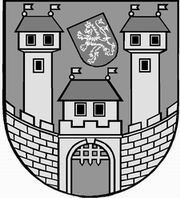 	z 	11	. jednání Rady města Žatce 	konané dne	15.5.2017Usnesení č. 	289 /17	-	336 /17	 289/17	Schválení programu	 290/17	Kontrola usnesení	 291/17	Polyfunkční a spolkové centrum – Regionální technologické centrum 	robotiky v objektu Kláštera kapucínů v Žatci	 292/17	Polyfunkční a spolkové centrum – Regionální technologické centrum 	robotiky objektu Kláštera kapucínů v Žatci	 293/17	Výběr zhotovitele stavby: „Oprava povrchu vozovky v úseku ul. Nákladní 	a Karla IV., Žatec“	 294/17	Výběr zhotovitele stavby: „Rekonstrukce chodníků v ul. Volyňských 	Čechů, Žatec“	 295/17	Zrušení výběrového řízení akce „Základní škola a Mateřská škola, 	Dvořákova 24 a 25, Žatec – výměna oken do ulice“	 296/17	Rozpočtová změna - MŠ Žatec, U Jezu 2903, budova 2224 – rekonstrukce 	elektroinstalace a výměna svítidel	 297/17	Podnájemní smlouva Sportovní klub Nohejbal “občanské sdružení“ Žatec	 298/17	Podnájemní smlouva „Otevřené koupaliště se saunou v Žatci“	 299/17	Skončení nájmu bytu dohodou	 300/17	Skončení nájmu nebytového prostoru parkovacího stání	 301/17	Nabytí pozemků p. p. č. 6681/32, p. p. č. 6681/33 a p. p. č. 7161/10 vše v 	k. ú. Žatec do majetku města	 302/17	Nákup KPS v budově č. p. 2512, 2513, Žatec	 303/17	Smlouva o budoucí smlouvě o zřízení věcného břemene – stavba „Bezděkov,	 ppč. 739/11, fyzická osoba, kNN, 1xOM“	 304/17	Informace o stavu projektů spolufinancovaných z dotačních prostředků	 305/17	Informace o investičních akcích odboru rozvoje a majetku města v realizaci v	roce 2017	 306/17	Centrum Šafaříkova v Žatci	 307/17	Zápis dopravní komise	 308/17	Rozpočtová změna – UNESCO – dohody	 309/17	Rozpočtová změna – NIV dotace na Dočesnou 2017	 310/17	Rozpočtová změna – příspěvek na Pěstounskou péči	 311/17	Rozpočtová změna – NIV dotace MKČR „UNESCO“	 312/17	Rozpočtová změna – NIV dotace MKČR „UNESCO 2“	 313/17	Rozpočtová změna – OLH 1. Q 2017	 314/17	Finanční příspěvky pro rok 2017 – sportovní organizace	 315/17	Žádost o účelovou neinvestiční dotaci – Technická správa města Žatec s.r.o.	 316/17	Účetní závěrky PO za rok 2016	 317/17	Rozbor hospodaření Města Žatce k 31.03.2017	 318/17	Přerozdělení výsledků hospodaření za rok 2016 příspěvkových organizací 	zřízených Městem Žatec	 319/17	Metodický pokyn pro příspěvkové organizace zřízené městem	 320/17	Přijetí věcného daru	 321/17	Přijetí věcných darů od anonymních dárců – Městská knihovna Žatec	 322/17	Informace o účasti v projektu Příběhy našich sousedů – Městská knihovna 	Žatec	 323/17	Žádost o prominutí odvodu za porušení rozpočtové kázně – Městské 	divadlo Žatec	 324/17	Žádost o přerušení provozu mateřské školy a osvobození od úplaty 	zákonného zástupce dítěte	 325/17	Základní škola Žatec, Komenského alej 749, okres Louny – posílení 	investičního fondu (varný kotel do ŠJ)	 326/17	Smlouva o dílo se společností TISKÁRNA K&B, s.r.o. na tisk Žateckého 	zpravodaje	 327/17	Centrum Šafaříkova v Žatci – transformační plán – změna	 328/17	Uzavření nájemní smlouvy - byty v DPS	 329/17	PO Kamarád - LORM - odměna	 330/17	Komise pro životní prostředí ze dne 04.04.2017	 331/17	Oznámení o vyhlášení výběrového řízení na obsazení pracovního místa 	ředitele/ředitelky PO Kamarád - LORM	 332/17	Zřízení likvidační a škodní komise Městského úřadu Žatec	 333/17	Dodatek č. 1 ke směrnici Evidence a účtování majetku	 334/17	Pojistná smlouva č. 514956018 – Kapucínská zahrada	 335/17	Protokol o výsledku veřejnosprávní kontroly Mateřská škola Žatec, U Jezu	 2903, okres Louny	 336/17	Doplnění programu zastupitelstva města	 289/17	Schválení programuRada města Žatce projednala a schvaluje program jednání rady města.									 T:  15.5.2017	O:	p.	HAMOUSOVÁ	 290/17	Kontrola usneseníRada města Žatce projednala a bere na vědomí kontrolu usnesení z minulých jednání rady města a dále schvaluje opravu textu usnesení č. 283/17 Rezignace člena komise pro kulturu a cestovní ruch, a to změnou data podané rezignace v tomto usnesení na „31.03.2017“; zbývající text je beze změn.	T:	15.5.2017	O:	p.	ŠMERÁKOVÁ	 291/17	Polyfunkční a spolkové centrum – Regionální technologické centrum 	robotiky v objektu Kláštera kapucínů v ŽatciRada města Žatce projednala a doporučuje Zastupitelstvu města Žatce schválit rozpočtovou změnu ve výši 700.000,00 Kč, a to uvolnění finančních prostředků z investičního fondu na financování projektové + dokumentace ke stavebnímu povolení na akci „Polyfunkční a spolkové centrum – Regionální technologické centrum robotiky v objektu Kláštera kapucínů v Žatci“.Výdaje: 741-6171-6901                - 700.000,00 Kč (IF)Výdaje: 716-3322-6121, org. 2991     + 700.000,00 Kč (Klášter kapucínů-centrum-PD).	T:	22.5.2017	O:	p.	MAZÁNKOVÁ	 292/17	Polyfunkční a spolkové centrum – Regionální technologické centrum 	robotiky objektu Kláštera kapucínů v ŽatciRada města Žatce bere na vědomí zadání zakázky Regionální rozvojové agentuře Ústeckého kraje, a.s. se sídlem Velká Hradební 3118/48, Ústí nad Labem, IČO 60279524 v rozsahu:A)zpracování studie proveditelnosti a CBA dle metodických pokynů IROP a zpracování žádosti o dotaci v systému IS KP 2014+ včetně souvisejícího managementu žádosti (koordinace aktivit, kontrola věcných a formálních náležitostí žádostí a povinných příloh, sestavení žádosti) na projekt „Polyfunkční a spolkové centrum – Regionální technologické centrum robotiky v objektu Kláštera kapucínů v Žatci“ v celkové hodnotě 145.200,00 Kč.B)zpracování žádosti o dotaci v systému IS KP 2014+ včetně studie proveditelnosti a CBA dle metodických pokynů příslušné výzvy MAS vyhlašované v rámci IROP pro účely předložení vhodné části projektu „Polyfunkční a spolkové centrum – Regionální technologické centrum robotiky v objektu Kláštera kapucínů v Žatci“ do příslušné výzvy MAS vyhlašované v rámci IROP včetně souvisejícího managementu žádosti (koordinace aktivit, kontrola věcných a formálních náležitostí žádostí a povinných příloh, sestavení žádosti) na projekt „Polyfunkční a spolkové centrum – Regionální technologické centrum robotiky v objektu Kláštera kapucínů v Žatci“ v celkové hodnotě 60.500,00 Kč.Dále Rada města Žatce schvaluje rozpočtovou změnu ve výši 206.000,00 Kč, a to přesun finančních prostředků v rámci schváleného rozpočtu kap. 740 – správa dotací na financování výdajů spojených se zpracováním žádosti o dotaci a studie proveditelnosti na akci „Polyfunkční a spolkové centrum – Regionální technologické centrum robotiky v objektu Kláštera kapucínů v Žatci“.Výdaje: 740-3639-5169                 - 206.000,00 Kč (dotace)Výdaje: 740-3322-6121 org. 2991      + 206.000,00 Kč („Polyfunkční a spolkové centrum –Regionální technologické centrum robotiky v objektu Kláštera kapucínů v Žatci“ – žádosto dotaci).									 T:  16.11.2017	O:	p.	HAVELKA, SEDLÁKOVÁ	 293/17	Výběr zhotovitele stavby: „Oprava povrchu vozovky v úseku ul. Nákladní	 a Karla IV., Žatec“Rada města Žatce projednala zprávu o posouzení a hodnocení nabídek ze dne 24.04.2017 na zhotovitele stavby „Oprava povrchu vozovky v úseku ul. Nákladní a Karla IV., Žatec“ a v souladu Zásadami a postupy pro zadávání veřejných zakázek města Žatec schvaluje pořadí na prvních dvou místech takto:1. ERKA Žatec s.r.o., Lounská 3022, 438 01 Žatec, IČ: 27326764 2. EKOSTAVBY Louny, Václava Majera 573, 440 01 Louny, IČ: 10442481.Rada města Žatce schvaluje výsledek hodnocení a posouzení nabídek stanovený hodnotící komisí.Rada města Žatce zároveň ukládá starostce města Žatce podepsat Smlouvu o dílo s vybraným uchazečem.	T:	31.5.2017	O:	p.	MAZÁNKOVÁ	 294/17	Výběr zhotovitele stavby: „Rekonstrukce chodníků v ul. Volyňských 	Čechů, Žatec“Rada města Žatce projednala zprávu o hodnocení nabídek ze dne 16.03.2017 na zhotovitele stavby „Rekonstrukce chodníků v ul. Volyňských Čechů, Žatec“ a v souladu se zněním zákona č. 134/2016 Sb., o zadávání veřejných zakázek schvaluje pořadí na prvních dvou místech takto:1. ERKA Žatec s.r.o., Lounská 3022, 438 01 Žatec, IČ: 27326764 2. PETROM STAVBY, a.s., Tušimice 34, 432 01 Kadaň, IČ: 26769611.Rada města Žatce schvaluje výsledek hodnocení a posouzení nabídek stanovený hodnotící komisí.Rada města Žatce zároveň ukládá starostce města Žatce podepsat Smlouvu o dílo s vybraným uchazečem.									 T:  31.5.2017	O:	p.	MAZÁNKOVÁ	 295/17	Zrušení výběrového řízení akce „Základní škola a Mateřská škola, 	Dvořákova 24 a 25, Žatec – výměna oken do ulice“Rada města Žatce schvaluje zrušení výběrového řízení veřejné zakázky malého rozsahu na zhotovitele stavby: „Základní škola a Mateřská škola, Dvořákova 24 a 25, Žatec – výměnaoken do ulice“.Rada města Žatce schvaluje zahájení nového výběrového řízení na zhotovitele stavby „Základní škola a Mateřská škola, Dvořákova 24 a 25, Žatec – výměna oken do ulice“, výzvu k podání nabídek na veřejnou zakázku malého rozsahu na stavební práce, zadanou vsouladu se Zásadami a postupy pro zadávání veřejných zakázek města Žatce.	T:	31.5.2017	O:	p.	MAZÁNKOVÁ	 296/17	Rozpočtová změna - MŠ Žatec, U Jezu 2903, budova 2224 – rekonstrukce 	elektroinstalace a výměna svítidelRada města Žatce projednala a doporučuje Zastupitelstvu města Žatce schválit rozpočtovou změnu – uvolnění finančních prostředků z investičního fondu na financování akce „MŠ Žatec, U Jezu 2903, budova 2224 – rekonstrukce elektroinstalace a výměna svítidel“ uvedenou v návrhu investic a oprav pro rok 2017.Výdaje: 741-6171-6901                  - 1.500.000,00 Kč (IF)Výdaje: 714-3111-5171 org. 2225       + 1.500.000,00 Kč (MŠ U Jezu).	T:	22.5.2017	O:	p.	MAZÁNKOVÁ	 297/17	Podnájemní smlouva Sportovní klub Nohejbal “občanské sdružení“ ŽatecRada města Žatce souhlasí s podnájmem nebytových prostor v č. p. 2998 ul. Studentská v Žatci na pozemku st. p. č. 4009 v k. ú. Žatec mezi nájemcem Sportovní klub Nohejbal “občanské sdružení“ Žatec, IČ 41328507 a p. Miroslavem Babákem, IČ 49906992, na dobu neurčitou, za účelem provozování klubové restaurace.	T:	20.5.2017	O:	p.	MAZÁNKOVÁ	 298/17	Podnájemní smlouva „Otevřené koupaliště se saunou v Žatci“Rada města Žatce souhlasí s podnájmem nebytových prostor v č. p. 2930 ul. Libočanská vŽatci na pozemku st. p. č. 2463 a části pozemku p. p. č. 6535/8 v k. ú. Žatec mezi nájemcem Technická správa města Žatec, s.r.o., IČ 22792830 a podnájemcem Žatecký pivovar, spol. s r.o., IČ 25020323, na dobu určitou od 01.06.2017 do 30.09.2017, za účelem zajištění bčerstvení pro návštěvníky otevřeného koupaliště v Žatci.	T:	20.5.2017	O:	p.	MAZÁNKOVÁ	 299/17	Skončení nájmu bytu dohodouRada města Žatce schvaluje skončení nájmu bytu č. 7 v č. p. 2513 ul. U Hřiště v Žatci dohodou k 31.05.2017, nájemce fyzická osoba.									 T:  31.5.2017	O:	p.	MAZÁNKOVÁ	 300/17	Skončení nájmu nebytového prostoru parkovacího stáníRada města Žatce schvaluje skončení nájmu nebytového prostoru parkovacího stání č. 312 v budově e. č. 2406 postavené na pozemku st. p. č. 3184/5 v k. ú. Žatec, ul. Třebízského vŽatci, nájemce fyzická osoba, dohodou k 16.05.2017.Rada města Žatce ukládá odboru rozvoje a majetku města zveřejnit po dobu 30 dnů záměr města pronajmout nebytový prostor parkovací stání č. 312 v budově e. č. 2406 postavené na pozemku st. p. č. 3184/5 v k. ú. Žatec, ul. Třebízského v Žatci za minimální měsíční nájemné ve výši 628,00 Kč + příslušná sazba DPH.	T:	20.5.2017	O:	p.	MAZÁNKOVÁ	 301/17	Nabytí pozemků p. p. č. 6681/32, p. p. č. 6681/33 a p. p. č. 7161/10 vše v k. 	ú. Žatec do majetku městaRada města Žatce doporučuje zastupitelstvu města schválit bezúplatně nabýt do majetku města pozemky p. p. č. 6681/32 ostatní plocha o výměře 145 m2, p. p. č. 6681/33 ostatní plocha o výměře 34 m2 a p. p. č. 7161/10 ostatní plocha o výměře 34 m2 vše v k. ú. Žatec z majetku ČR - Úřadu pro zastupování státu ve věcech majetkových. Současně rada města doporučuje zastupitelstvu města schválit text Smlouvy o bezúplatném převodu vlastnického práva k nemovitým věcem č. ULN/026/2017 včetně schvalovací doložky.	T:	22.5.2017	O:	p.	MAZÁNKOVÁ	 302/17	Nákup KPS v budově č. p. 2512, 2513, ŽatecRada města Žatce projednala a schvaluje nákup KPS v budově č. p. 2512, 2513, Žatec za kupní cenu 389.000,00 Kč bez DPH do majetku města Žatce.									 T:  31.5.2017	O:	p.	MAZÁNKOVÁ	 303/17	Smlouva o budoucí smlouvě o zřízení věcného břemene – stavba 	„Bezděkov, ppč. 739/11, fyzická osoba, kNN, 1xOM“Rada města Žatce projednala a schvaluje Smlouvu o uzavření budoucí smlouvy o zřízení věcného břemene pro společnost ČEZ Distribuce, a.s. na stavbu „Bezděkov, ppč. 739/11, fyzická osoba, kNN, 1xOM“ na pozemcích města: p. p. č. 738 a p. p. č. 741/36 v k. ú. Bezděkov u Žatce, jejímž obsahem bude uložení kabelu do země, právo ochranného pásma a právo oprávněné strany vyplývající ze zákona č. 458/2000 Sb., energetický zákon, ve znění pozdějších předpisů.	T:	15.6.2017	O:	p.	MAZÁNKOVÁ	 304/17	Informace o stavu projektů spolufinancovaných z dotačních prostředkůRada města Žatce bere na vědomí aktuální informace odboru rozvoje a majetku města o stavu aktivních projektů města Žatce spolufinancovaných z prostředků EU, národních fondů a ostatních poskytovatelů dotačních titulů k 01.05.2017.									 T:  15.5.2017	O:	p.	MAZÁNKOVÁ	 305/17	Informace o investičních akcích odboru rozvoje a majetku města v 	realizaci v roce 2017Rada města Žatce bere na vědomí aktuální přehled investičních akcí odboru rozvoje a majetku města Žatce k 01.05.2017.									 T:  15.5.2017	O:	p.	MAZÁNKOVÁ	 306/17	Centrum Šafaříkova v ŽatciRada města Žatce projednala a doporučuje Zastupitelstvu města Žatce schválit zajištění předfinancování projektu Centrum Šafaříkova v Žatci a zároveň zajištění financování projektu, tzn. zajištění spolufinancování obce ve výši min 10 % celkových způsobilých výdajů projektu a zajištění financování nezpůsobilých výdajů projektu.	T:	22.5.2017	O:	p.	HAVELKA	 307/17	Zápis dopravní komise1.1.	Rada města Žatce projednala a bere na vědomí zápis z jednání dopravní komise ze dne 03.05.2017.1.2.	Rada města Žatce projednala usnesení dopravní komise č. 28/17 a schvaluje osazení dopravních značek zákazu stání v ulici Bratří Čapků v úseku od ulice Otokara Březiny k ulici Pekárenská v Žatci.1.3.	Rada města Žatce projednala usnesení dopravní komise č. 31/17 a schvaluje vyznačení vodorovné dopravní značky zákazu zastavení na výjezdu na ulici K Perči od domů č. p. 2113 a 2117 v Žatci.1.4.	Rada města Žatce projednala usnesení dopravní komise č. 32/17 a schvaluje odstranění dopravní značky č. B29 – zákaz stání s dodatkovou tabulkou úseku platnosti „25 m“ a dodatkovou tabulkou „Mimo Chmelařství“ v ulici Kovářská u č. p. 753 v Žatci.1.5.	Rada města Žatce projednala usnesení dopravní komise č. 33/17 a ukládá odboru rozvoje a majetku města jednat s Ústeckým krajem o opravě povrchu vozovky v ulici Pražská v Žatci, kde se vlivem provozu a předchozích výkopových pracích výrazně zhoršil stav vozovky, který v některých místech výrazně negativně ohrožuje bezpečnost dopravy. Déle v této souvislosti ukládá jednat o součinnosti při opravě chodníků v této ulici.	T:	30.5.2017	O:	p.	DOBRUSKÝ, MAZÁNKOVÁ	 308/17	Rozpočtová změna – UNESCO – dohodyRada města Žatce schvaluje rozpočtovou změnu ve výši 350.000,00 Kč, a to čerpání rezervního fondu na posílení výdajů kap. 719 – UNESCO – dohody.Výdaje: 741-6171-5901                  - 350.000,00 Kč (RF)Výdaje: 719-6171-5021, org. 1041      + 350.000,00 Kč (kap. 719-UNESCO-dohody).	T:	31.5.2017	O:	p.	SEDLÁKOVÁ	 309/17	Rozpočtová změna – NIV dotace na Dočesnou 2017Rada města Žatce schvaluje rozpočtovou změnu ve výši 200.000,00 Kč, a to zapojení účelové neinvestiční dotace do rozpočtu města.Účelová neinvestiční dotace Ústeckého kraje pro příspěvkovou organizaci Městské divadloŽatec ve výši 200.000,00 Kč na akci: „ŽATECKÁ DOČESNÁ 2017 (60. ročník)“ – usnesení Zastupitelstva Ústeckého kraje č. 011/3Z/2017 ze dne 20.02.2017.	T:	20.5.2017	O:	p.	SEDLÁKOVÁ	 310/17	Rozpočtová změna – příspěvek na Pěstounskou péčiRada města Žatce schvaluje rozpočtovou změnu ve výši 4.000,00 Kč, a to zapojení účelového státního příspěvku do rozpočtu města.ÚZ 13 010 - navýšení státního příspěvku Úřadu práce ČR na výkon pěstounské péče dle zákona č. 359/1999 Sb., o sociálně-právní ochraně dětí, ve znění pozdějších předpisů, na pokrytí nákladů na zajišťování pomoci osobám pečujícím, osobám v evidenci a svěřeným dětem, jakož i na provádění dohledu nad výkonem pěstounské péče o částku 4.000,00 Kč.	T:	20.5.2017	O:	p.	SEDLÁKOVÁ	 311/17	Rozpočtová změna – NIV dotace MKČR „UNESCO“Rada města Žatce schvaluje rozpočtovou změnu ve výši 200.000,00 Kč, a to zapojení účelové neinvestiční dotace do rozpočtu města.Účelový znak 34 001 - neinvestiční účelová dotace Ministerstva kultury z programu Podpora pro památky UNESCO na realizaci projektu „Procházka po chmelařských objektech v Žatci – materiál pro průvodce a návštěvníky města“ (Rozhodnutí MK 21496/2017 OPP ze dne 23.03.2017) ve výši 200.000,00 Kč.	T:	20.5.2017	O:	p.	SEDLÁKOVÁ	 312/17	Rozpočtová změna – NIV dotace MKČR „UNESCO 2“Rada města Žatce schvaluje rozpočtovou změnu ve výši 238.000,00 Kč, a to zapojení účelové neinvestiční dotace do rozpočtu města.Účelový znak 34 001 - neinvestiční účelová dotace Ministerstva kultury z programu Podpora pro památky UNESCO na realizaci projektu „Žatec – město chmele – reprezentativní kniha“ (Rozhodnutí MK 21486/2017 OPP ze dne 23.03.2017) ve výši 238.000,00 Kč.	T:	20.5.2017	O:	p.	SEDLÁKOVÁ	 313/17	Rozpočtová změna – OLH 1. Q 2017Rada města Žatce schvaluje rozpočtovou změnu ve výši 49.000,00 Kč, a to zapojení účelové neinvestiční dotace do rozpočtu města. Rozpočtová změna bude platná ve chvíli připsání finančních prostředků na účet města Žatce.Účelový znak 29 008 - neinvestiční účelová dotace ze státního rozpočtu určená na úhradu nákladů na činnost odborného lesního hospodáře za 1. čtvrtletí roku 2017 ve výši 48.295,00 Kč.	T:	30.9.2017	O:	p.	SEDLÁKOVÁ	 314/17	Finanční příspěvky pro rok 2017 – sportovní organizaceRada města Žatce schvaluje dle ust. § 85 písmene c) a § 102 odst. 3 zákona č. 128/2000 Sb., o obcích (obecní zřízení), ve znění pozdějších předpisů, poskytnutí dotací sportovním organizacím a sportovcům pro rok 2017 do výše 50.000,00 Kč dle předloženého návrhu komise tělovýchovy a sportu.Rada města Žatce projednala a doporučuje Zastupitelstvu města Žatce dle § 85 odst. c) zákona č. 128/2000 Sb., o obcích (obecní zřízení), ve znění pozdějších předpisů, schválit poskytnutí dotací sportovním organizacím pro rok 2017 nad 50.000,00 Kč dle předloženého návrhu komise tělovýchovy a sportu.Návrh dotací je v souladu se zápisem z jednání komise tělovýchovy a sportu ze dne 26.04.2017.Rada města Žatce schvaluje tyto rozpočtové změny:Výdaje: 741-3419-5222            - 127.000,00 KčVýdaje: 741-3419-5212           + 117.000,00 KčVýdaje: 741-3419-5175           +  10.000,00 KčPříjmy:  741-3419-2229          +  24.000,00 Kč (vratka sport. org.)Výdaje: 741-3419-5222           +  24.000,00 Kč (příspěvky sport. org.).	T:	22.5.2017	O:	p.	SEDLÁKOVÁ	 315/17	Žádost o účelovou neinvestiční dotaci – Technická správa města Žatec 	s.r.o.Rada města Žatce projednala žádost jednatele společnosti Technická správa města Žatec s.r.o., Čeradická 1014, 438 01 Žatec, IČ 227 92 830 Ing. Andreje Greža a doporučuje Zastupitelstvu města Žatce schválit poskytnutí účelové neinvestiční dotace na úhradu ztráty při provozování Otevřeného koupaliště se saunou v Žatci v roce 2016 ve výši 553.938,00 Kč.Rada města Žatce doporučuje Zastupitelstvu města Žatec schválit rozpočtovou změnu ve výši 554.000,00 KčVýdaje: 741-6171-5901                 - 554.000,00 Kč (čerpání RF)Výdaje: 741-3412-5213 org. 510        + 554.000,00 Kč (účelová neinvestiční dotace).	T:	22.5.2017	O:	p.	SEDLÁKOVÁ	 316/17	Účetní závěrky PO za rok 2016Rada města Žatce schvaluje dle ustanovení § 102 odst. q) zákona č. 128/2000Sb., o obcích (obecní zřízení), ve znění pozdějších předpisů, účetní závěrky příspěvkových organizací zřizovaných Městem Žatcem sestavené k rozvahovému dni, a to k 31.12.2016.Rada města Žatce bere na vědomí Zprávu o výsledcích finančních kontrol za rok 2016.	T:	30.6.2017	O:	p.	SEDLÁKOVÁ	 317/17	Rozbor hospodaření Města Žatce k 31.03.2017Rada města Žatce bere na vědomí  Rozbor hospodaření Města Žatce k 31.03.2017.									 T:  30.5.2017	O:	p.	SEDLÁKOVÁ	 318/17	Přerozdělení výsledků hospodaření za rok 2016 příspěvkových 	organizací zřízených Městem ŽatecRada města Žatce schvaluje dle zákona č. 128/2000 Sb., o obcích (obecní zřízení) a zákona č. 250/2000 Sb., o rozpočtových pravidlech územních rozpočtů, oba ve znění pozdějších předpisů, přerozdělení zlepšených výsledků hospodaření příspěvkových za rok 2016 organizací zřízených Městem Žatec:									 T:  30.6.2017	O:	p.	SEDLÁKOVÁ	 319/17	Metodický pokyn pro příspěvkové organizace zřízené městemRada města Žatce projednala a schvaluje Metodický pokyn ke vztahům Města Žatce a jeho orgánů k příspěvkovým organizacím zřízených Městem Žatec v předloženém znění.									 T:  30.6.2017	O:	p.	HAVELKA	 320/17	Přijetí věcného daruRada města Žatce projednala žádost ředitelky Mateřské školy Žatec, Bratří Čapků 2775, okres Louny Bc. Šárky Jílkové a dle § 27 odst. 7 písm. b) zákona č. 250/2000 Sb., o rozpočtových pravidlech územních rozpočtů, ve znění pozdějších předpisů, souhlasí s přijetím věcného daru od fyzické osoby na zahradu mateřské školy, a to herní prvek – Vrbičkové iglú (přírodní živý prvek) ve výši 15.761,00 Kč.	T:	24.5.2017	O:	p.	HAVELKA	 321/17	Přijetí věcných darů od anonymních dárců – Městská knihovna ŽatecRada města Žatce projednala žádost ředitelky Městské knihovny Žatec Mgr. Radky Filkové a dle ustanovení § 27 odst. 5 písm. b) zákona č. 250/2000 Sb., o rozpočtových pravidlech územních rozpočtů, ve znění pozdějších předpisů, souhlasí s přijetím věcných darů pro účel příspěvkové organizace Městská knihovna Žatec, a to knih v celkovém počtu 10 kusů v celkové hodnotě 600,00 Kč od anonymních dárců.	T:	31.5.2017	O:	p.	HAVELKA	 322/17	Informace o účasti v projektu Příběhy našich sousedů – Městská 	knihovna ŽatecRada města Žatce bere na vědomí informaci o účasti příspěvkové organizace Městská knihovna Žatec v projektu „Příběhy našich sousedů“, který realizuje nezisková organizace Post Bellum, o.p.s. se sídlem Sněmovní 174/7, 118 00 Praha 1 – Malá Strana, IČO: 26548526.	T:	31.5.2017	O:	p.	HAVELKA	 323/17	Žádost o prominutí odvodu za porušení rozpočtové kázně – Městské 	divadlo ŽatecRada města Žatce projednala žádost Mgr. Martina Veselého, ředitele příspěvkové organizace Městské divadlo Žatec, Dvořákova 27, Žatec a neschvaluje prominutí odvodu za porušení rozpočtové kázně.									 T:  18.5.2017	O:	p.	HAVELKA	 324/17	Žádost o přerušení provozu mateřské školy a osvobození od úplaty 	zákonného zástupce dítěteRada města Žatce v souladu s ustanovením § 3 odst. 2 a § 6 odst. 4 vyhlášky č. 43/2006 Sb., o předškolním vzdělávání, ve znění pozdějších předpisů, schvaluje přerušení provozu příspěvkové organizace Mateřská škola Žatec, Otakara Březiny 2769, okres Louny v období 01.07.2017 – 31.08.2017 z důvodu rekonstrukce – zateplení objektu, výměna oken, sedlová střecha, vzduchotechnika a dále schvaluje výši úplaty upravit dle výše uvedené vyhlášky.	T:	17.5.2017	O:	p.	HAVELKA	 325/17	Základní škola Žatec, Komenského alej 749, okres Louny – posílení 	investičního fondu (varný kotel do ŠJ)Rada města Žatce projednala žádost ředitele Základní školy Žatec, Komenského alej 749, okres Louny a v souladu s ust. § 30 odst. 4 zákona č. 250/2000 Sb., o rozpočtových pravidlech územních rozpočtů, ve znění pozdějších předpisů, dává příspěvkové organizaci souhlas, aby část svého rezervního fondu ve výši 130.000,00 Kč použila k posílení svého investičního fondu.Rada města Žatce souhlasí s čerpáním investičního fondu Základní školy Žatec, Komenského alej 749, okres Louny ve výši 130.000,00 Kč, a to pořízení varného kotle o objemu 150 l do kuchyně ve školní jídelně od firmy Aligastro CZ s.r.o., Vondroušova 1190/41, 163 00 Praha – Řepy, ZÚJ Praha 17, IČ: 28867670.	T:	22.5.2017	O:	p.	HAVELKA	 326/17	Smlouva o dílo se společností TISKÁRNA K&B, s.r.o. na tisk Žateckého 	zpravodajeRada města Žatce projednala a schvaluje uzavření Smlouvy o dílo se společností TISKÁRNA K&B, s.r.o. se sídlem L. Štúra 2456, 434 01 Most, IČ: 44568509 na tisk Žateckého zpravodaje na dobu neurčitou v předloženém znění. Smlouva nabývá platnosti a účinnosti dnem posledního podpisu kterékoliv ze smluvních stran.	T:	22.5.2017	O:	p.	HAVELKA	 327/17	Centrum Šafaříkova v Žatci – transformační plán – změnaRada města Žatce projednala a doporučuje Zastupitelstvu města Žatce schválit změnu Transformačního plánu Domova se zvláštním režimem v Žatci, provozovaný Domovem pro seniory a Pečovatelskou službou v Žatci, příspěvkovou organizací města, který byl schválen usnesením zastupitelstva města č. 38/17 ze dne 27.03.2017.	T:	22.5.2017	O:	p.	SULÍKOVÁ	 328/17	Uzavření nájemní smlouvy - byty v DPSRada města Žatce projednala a souhlasí s uzavřením nájemní smlouvy s fyzickou osobou (byt  č. 29 v DPS U Hřiště 2513) na dobu určitou do 30.04.2020.Rada města Žatce projednala a souhlasí s uzavřením nájemní smlouvy s fyzickou osobou (byt  č. 17 v DPS U Hřiště 2512) na dobu určitou do 21.05.2020.Rada města Žatce projednala a souhlasí s uzavřením nájemní smlouvy s fyzickou osobou (byt  č. 25 v DPS U Hřiště 2513) na dobu určitou do 30.06.2020.	T:	31.5.2017	O:	p.	SULÍKOVÁ	 329/17	PO Kamarád - LORM - odměnaRada města Žatce projednala a souhlasí s vyplacením odměny Ivaně Šmejcové, pověřené vedením příspěvkové organizace Kamarád – LORM, a to v navržené výši.									 T:  20.5.2017	O:	p.	SULÍKOVÁ	 330/17	Komise pro životní prostředí ze dne 04.04.2017Rada města Žatce projednala a bere na vědomí zápis z 1. jednání komise pro životní prostředí konaného dne 04.04.2017.Rada města Žatce bere na vědomí Program zlepšování kvality ovzduší zóny Severozápad –CZ04, jeho cíle a opatření, která stanovuje.Rada města Žatce schvaluje návrh způsobu přípravy implementace opatření programu zlepšování kvality ovzduší zóny Severozápad – CZ04.Rada města Žatce ukládá odboru rozvoje a majetku města ve spolupráci s ostatními odborypřipravit rámcový přehled opatření pro roky 2017 – 2020.Rada města Žatce schvaluje Plán odpadového hospodářství města Žatec ve znění, které bylo schváleno Krajským úřadem Ústeckého kraje.	T:	30.6.2017	O:	p.	TRÁVNÍČEK, MAZÁNKOVÁ	 331/17	Oznámení o vyhlášení výběrového řízení na obsazení pracovního místa 	ředitele/ředitelky PO Kamarád - LORMRada města Žatce projednala a schvaluje opakované vyhlášení výběrového řízení na obsazení pracovního místa ředitel/ředitelka PO Kamarád - LORM.									 T:  15.5.2017	O:	p.	DURSTOVÁ	 332/17	Zřízení likvidační a škodní komise Městského úřadu ŽatecRada města Žatce zřizuje v souladu s § 102, odst. 2, písm. h) zákona č. 128/2000 Sb., o obcích (obecní zřízení) likvidační a škodní komisi s tím, že počet členů stanovuje na pět včetně předsedy.									 T:  15.5.2017	O:	p.	ŠMERÁKOVÁ	 333/17	Dodatek č. 1 ke směrnici Evidence a účtování majetkuRada města Žatce schvaluje dodatek č. 1 ke směrnici Evidence a účtování majetku.									 T:  15.5.2017	O:	p.	ŠMERÁKOVÁ	 334/17	Pojistná smlouva č. 514956018 – Kapucínská zahradaRada města Žatce projednala a schvaluje znění pojistné Smlouvy č. 514956018 s Hasičskou vzájemnou pojišťovnou a.s. na pojištění budov a ostatních staveb v Kapucínské zahradě, pozemkové parc. č. 146/1 a 148, k. ú. Žatec a ukládá starostce města tuto smlouvu podepsat.	T:	31.5.2017	O:	p.	ŠMERÁKOVÁ	 335/17	Protokol o výsledku veřejnosprávní kontroly Mateřská škola Žatec, U 	Jezu 2903, okres LounyRada města Žatce bere na vědomí protokol o výsledku veřejnosprávní kontroly na místě u příspěvkové organizace Mateřská škola Žatec, U Jezu 2903, okres Louny.									 T:  15.5.2017	O:	p.	HAVELKA	 336/17	Doplnění programu zastupitelstva městaRada města Žatce bere na vědomí doplnění programu zastupitelstva města, konaného dne 22.05.2017 od 18:00 hodin:- Polyfunkční a spolkové centrum – Regionální technologické centrum robotiky v objektu Kláštera kapucínů v Žatci- Rozpočtová změna - MŠ Žatec, U Jezu 2903, budova 2224 – rekonstrukce elektroinstalace a výměna svítidel- Nabytí pozemků p. p. č. 6681/32, p. p. č. 6681/33 a p. p. č. 7161/10 vše v k. ú. Žatec do majetku města- Finanční příspěvky pro rok 2017 – sportovní organizace- Žádost o účelovou neinvestiční dotaci – Technická správa města Žatec s.r.o.- Centrum Šafaříkova v Žatci- Centrum Šafaříkova v Žatci – transformační plán – změnaa vyjmutí bodu č. 25 dle pozvánky – Revitalizace nábřeží Ohře v Žatci.									 T:  22.5.2017	O:	p.	HAMOUSOVÁ	 Starostka	Místostarostka	 Mgr. Zdeňka Hamousová v. r.	Jana Nováková v. r.Za správnost vyhotovení: Pavlína KloučkováUpravená verze dokumentu z důvodu dodržení přiměřenosti rozsahu zveřejňovaných osobních údajů podle zákona č. 101/2000 Sb., o ochraně osobních údajů v platném znění.hlasůHamousováNovákováŠpičkaHladkýKrčmárikMalířováŘáhapro6///omluven///proti-zdržel se-hlasůHamousováNovákováŠpičkaHladkýKrčmárikMalířováŘáhapro7///////proti-zdržel se-hlasůHamousováNovákováŠpičkaHladkýKrčmárikMalířováŘáhapro7///////proti-zdržel se-hlasůHamousováNovákováŠpičkaHladkýKrčmárikMalířováŘáhapro7///////proti-zdržel se-hlasůHamousováNovákováŠpičkaHladkýKrčmárikMalířováŘáhapro7///////proti-zdržel se-hlasůHamousováNovákováŠpičkaHladkýKrčmárikMalířováŘáhapro7///////proti-zdržel se-hlasůHamousováNovákováŠpičkaHladkýKrčmárikMalířováŘáhapro7///////proti-zdržel se-hlasůHamousováNovákováŠpičkaHladkýKrčmárikMalířováŘáhapro5/////proti-zdržel se2//hlasůHamousováNovákováŠpičkaHladkýKrčmárikMalířováŘáhapro7///////proti-zdržel se-hlasůHamousováNovákováŠpičkaHladkýKrčmárikMalířováŘáhapro7///////proti-zdržel se-hlasůHamousováNovákováŠpičkaHladkýKrčmárikMalířováŘáhapro7///////proti-zdržel se-hlasůHamousováNovákováŠpičkaHladkýKrčmárikMalířováŘáhapro7///////proti-zdržel se-hlasůHamousováNovákováŠpičkaHladkýKrčmárikMalířováŘáhapro7///////proti-zdržel se-hlasůHamousováNovákováŠpičkaHladkýKrčmárikMalířováŘáhapro7///////proti-zdržel se-hlasůHamousováNovákováŠpičkaHladkýKrčmárikMalířováŘáhapro7///////proti-zdržel se-hlasůHamousováNovákováŠpičkaHladkýKrčmárikMalířováŘáhapro7///////proti-zdržel se-hlasůHamousováNovákováŠpičkaHladkýKrčmárikMalířováŘáhapro7///////proti-zdržel se-hlasůHamousováNovákováŠpičkaHladkýKrčmárikMalířováŘáhapro7///////proti-zdržel se-hlasůHamousováNovákováŠpičkaHladkýKrčmárikMalířováŘáhapro7///////proti-zdržel se-hlasůHamousováNovákováŠpičkaHladkýKrčmárikMalířováŘáhapro5/////proti-zdržel se2//hlasůHamousováNovákováŠpičkaHladkýKrčmárikMalířováŘáhapro7///////proti-zdržel se-hlasůHamousováNovákováŠpičkaHladkýKrčmárikMalířováŘáhapro7///////proti-zdržel se-hlasůHamousováNovákováŠpičkaHladkýKrčmárikMalířováŘáhapro7///////proti-zdržel se-hlasůHamousováNovákováŠpičkaHladkýKrčmárikMalířováŘáhapro7///////proti-zdržel se-hlasůHamousováNovákováŠpičkaHladkýKrčmárikMalířováŘáhapro7///////proti-zdržel se-hlasůHamousováNovákováŠpičkaHladkýKrčmárikMalířováŘáhapro7///////proti-zdržel se-hlasůHamousováNovákováŠpičkaHladkýKrčmárikMalířováŘáhapro7///////proti-zdržel se-hlasůHamousováNovákováŠpičkaHladkýKrčmárikMalířováŘáhapro7///////proti-zdržel se-hlasůHamousováNovákováŠpičkaHladkýKrčmárikMalířováŘáhapro7///////proti-zdržel se-Výsledek hospodařeníPřerozdělení zlepšeného VH dosaženého PO k 31.12.2016 Přerozdělení zlepšeného VH dosaženého PO k 31.12.2016 Název příspěvkové organizacek 31.12.2016fond odměnrezervní fond z VHv Kčv Kčv KčMŠS Žatec, Studentská 14160,00 0,00 0,00 MŠ Žatec, Studentská 123026.008,100,00 26.008,10MŠ Žatec, Fügnerova 205116.282,210,00 16.282,21 MŠ Žatec, U Jezu 2903227.626,96 0,00 227.626,96 MŠ Žatec, Otakara Březiny 276930.326,630,00 30.326,63MŠ Žatec, Bratří Čapků 27752.950,00 0,00 2.950,00 ZŠ Žatec, Petra Bezruče 2000111.009,45 15.000,00 96.009,45 ZŠ Žatec, Komenského alej 749177.842,7810.000,00167.842,78 ZŠ Žatec, nám. 28. října 1019117.039,640,00 117.039,64 ZŠ a MŠ, Žatec, Jižní 2777108.286,200,00 108.286,20  Základní umělecká škola Žatec0,00 0,000,00 ZŠ a MŠ, Žatec, Dvořákova 2419.650,00 0,00 19.650,00 Městská knihovna Žatec0,000,00 0,00 Regionální muzeum K. A. Polánka, Žatec0,000,000,00 Městské divadlo Žatec, Dvořákova 27122.001,50 0,00 122.001,50 Domov pro seniory a Peč. služba v Žatci50.647,08 40.517,00 10.130,08  Kamarád – LORM0,000,00 0,00 Technické služby města Žatec1.432.309,93 300.000,00 1.132.309,93Chrám Chmele a Piva CZ, p. o.1.134.830,99 378.276,99756.554,00Městské lesy Žatec, Holedeč 50182.566,68 0,00 182.566,68CELKEM:3.759.378,15743.793,99 3.015.584,16 hlasůHamousováNovákováŠpičkaHladkýKrčmárikMalířováŘáhapro7///////proti-zdržel se-hlasůHamousováNovákováŠpičkaHladkýKrčmárikMalířováŘáhapro4////proti-zdržel se3///hlasůHamousováNovákováŠpičkaHladkýKrčmárikMalířováŘáhapro7///////proti-zdržel se-hlasůHamousováNovákováŠpičkaHladkýKrčmárikMalířováŘáhapro7///////proti-zdržel se-hlasůHamousováNovákováŠpičkaHladkýKrčmárikMalířováŘáhapro7///////proti-zdržel se-hlasůHamousováNovákováŠpičkaHladkýKrčmárikMalířováŘáhapro4////proti1/zdržel se2//hlasůHamousováNovákováŠpičkaHladkýKrčmárikMalířováŘáhapro7///////proti-zdržel se-hlasůHamousováNovákováŠpičkaHladkýKrčmárikMalířováŘáhapro7///////proti-zdržel se-hlasůHamousováNovákováŠpičkaHladkýKrčmárikMalířováŘáhapro7///////proti-zdržel se-hlasůHamousováNovákováŠpičkaHladkýKrčmárikMalířováŘáhapro7///////proti-zdržel se-hlasůHamousováNovákováŠpičkaHladkýKrčmárikMalířováŘáhapro7///////proti-zdržel se-hlasůHamousováNovákováŠpičkaHladkýKrčmárikMalířováŘáhapro7///////proti-zdržel se-hlasůHamousováNovákováŠpičkaHladkýKrčmárikMalířováŘáhapro7///////proti-zdržel se-hlasůHamousováNovákováŠpičkaHladkýKrčmárikMalířováŘáhapro5/////proti-zdržel se2//hlasůHamousováNovákováŠpičkaHladkýKrčmárikMalířováŘáhapro7///////proti-zdržel se-hlasůHamousováNovákováŠpičkaHladkýKrčmárikMalířováŘáhapro7///////proti-zdržel se-hlasůHamousováNovákováŠpičkaHladkýKrčmárikMalířováŘáhapro7///////proti-zdržel se-hlasůHamousováNovákováŠpičkaHladkýKrčmárikMalířováŘáhapro6//////proti-zdržel se1/hlasůHamousováNovákováŠpičkaHladkýKrčmárikMalířováŘáhapro7///////proti-zdržel se-